	0+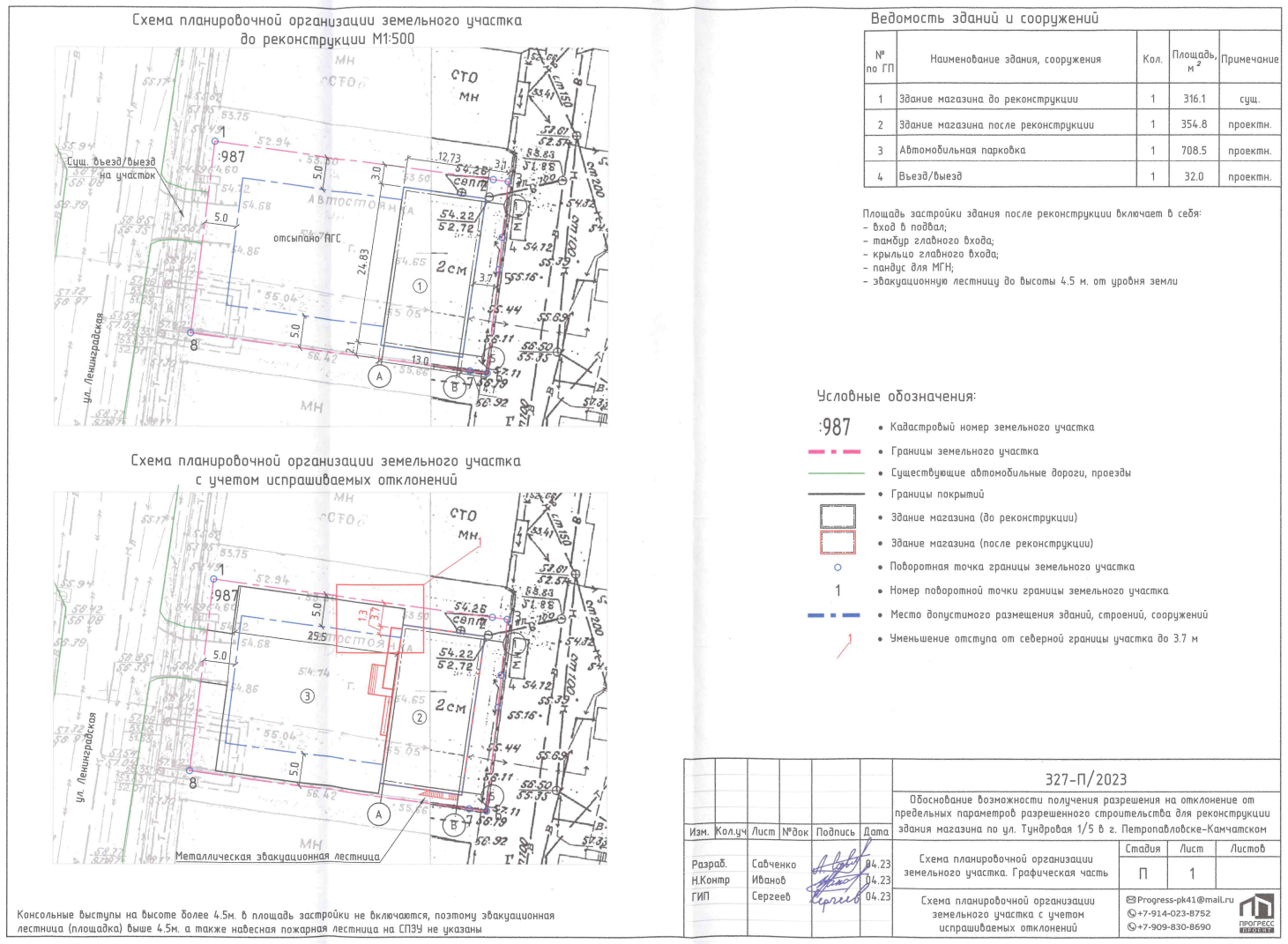 